  Curricullum VitaeSilvina E. TasatLicenciada en Nutrición, Universidad de Buenos Aires (UBA)Licenciada en Nutrición del Centro de Apoyo Nutricional Rodriguez Peña desde 1991 y continúa.Docente del Programa de Formación Nutricional y en Valores al Servicio de la Comunidad. Bolsa de Cereales- Acción Católica  Argentina.Integrante  de FANUS. Aportes Nutricionales FANUS a los Empleados de la Bolsa de Cereales.Miembro Titular de la Sociedad Argentina de Nutrición (SAN). Vocal Suplente de la actual Comisión Directiva de la Sociedad Argentina de Nutrición (SAN).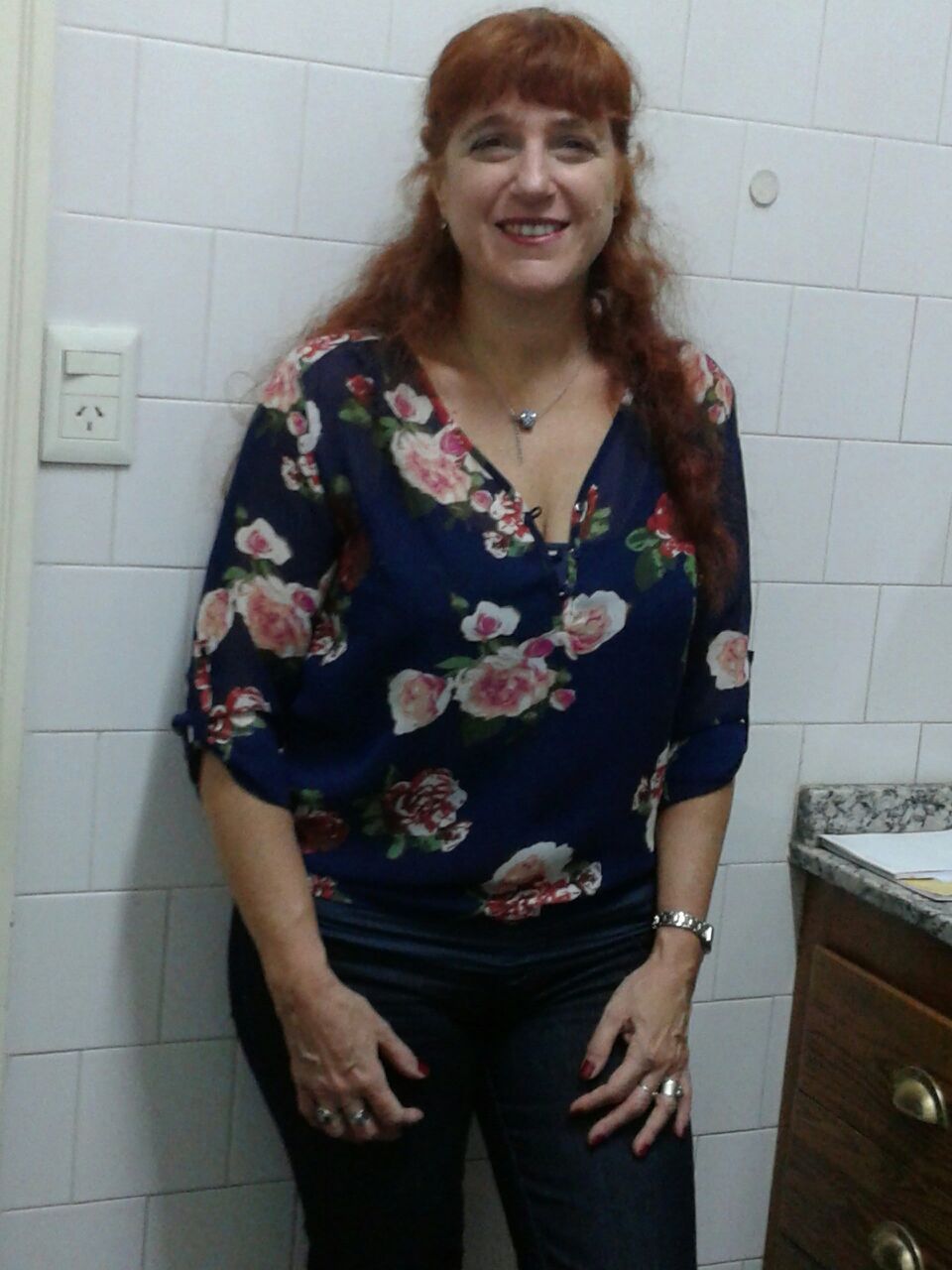 